KАРАР                                            	                                            РЕШЕНИЕ«26»  февраль 2020  й.                           №                    «26» февраля  2020 г.Об утверждении размера стоимости нового строительства (одного квадратного метра общей площади нежилых помещений)В соответствии с приказом Министерства земельных и имущественных отношений Республики Башкортостан от 23 декабря 2019 года № 1798, и  Решением Совета сельского поселения Шудекский сельсовет  муниципального района Янаульский район Республики Башкортостан от 20.10.2017 № 165/26 «Об утверждении порядка оформления прав пользования муниципальным имуществом сельского поселения Шудекский сельсовет    муниципального района Янаульский район Республики Башкортостан и об определении годовой арендной платы за пользование муниципальным имуществом сельского поселения Шудекский сельсовет  муниципального района Янаульский район Республики Башкортостан» (с последующими изменениями) в целях совершенствования правового регулирования, Совет сельского поселения Шудекский сельсовет  муниципального района Янаульский район Республики Башкортостан РЕШИЛ:1. Утвердить размер стоимости нового строительства (одного квадратного метра общей площади нежилых помещений), в сумме 27893 (двадцать семь тысяч восемьсот девяносто три) рубля для расчета арендной платы за пользование нежилыми помещениями.2. При расчете арендной платы за пользование муниципальным имуществом сельского поселения Шудекский сельсовет  муниципального района Янаульский район применять вышеуказанный размер стоимости нового строительства (одного квадратного метра общей площади нежилых помещений).3. Настоящее решение распространяется на правоотношения, возникшие с 1 января 2020 года.4. Считать утратившим силу решение Совета сельского поселения Шудекский сельсовет  муниципального района Янаульский район от 14 ноября 2017 года № 173/27 «Об утверждении размера стоимости нового строительства (одного квадратного метра общей площади нежилых помещений) для расчета арендной платы нежилых помещений, с 01.01.2020 г.5. Опубликовать настоящее решение  на информационном стенде Администрации сельского поселения Шудекский сельсовет муниципального района Янаульский район Республики Башкортостан, по адресу: 452808, РБ, Янаульский район, с. Шудек, ул. Центральная, д.43 и разместить на  сайте  сельского поселения Шудекский сельсовет муниципального района Янаульский район Республики Башкортостан по адресу: http:shudek.ru.          5. Контроль за исполнением данного решения возложить на постоянную комиссию Совета сельского поселения Шудекский сельсовет муниципального района Янаульский район Республики Башкортостан по бюджету, налогам, вопросам муниципальной собственности и социально-гуманитарным вопросам.Главасельского поселения                                                          В.А.Гарипов            				 БАШKОРТОСТАН РЕСПУБЛИКАҺЫЯҢАУЫЛ  РАЙОНЫМУНИЦИПАЛЬ РАЙОНЫНЫҢ ШУДЕК  АУЫЛСОВЕТЫ АУЫЛ БИЛӘМӘҺЕ   ХАКИМИEТЕ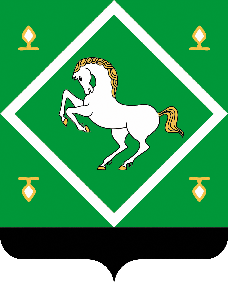 АДМИНИСТРАЦИЯсельского поселенияШУДЕКСКИЙ СЕЛЬСОВЕТ МУНИЦИПАЛЬНОГО РАЙОНА ЯНАУЛЬСКИЙ РАЙОН РЕСПУБЛИКИ БАШКОРТОСТАН